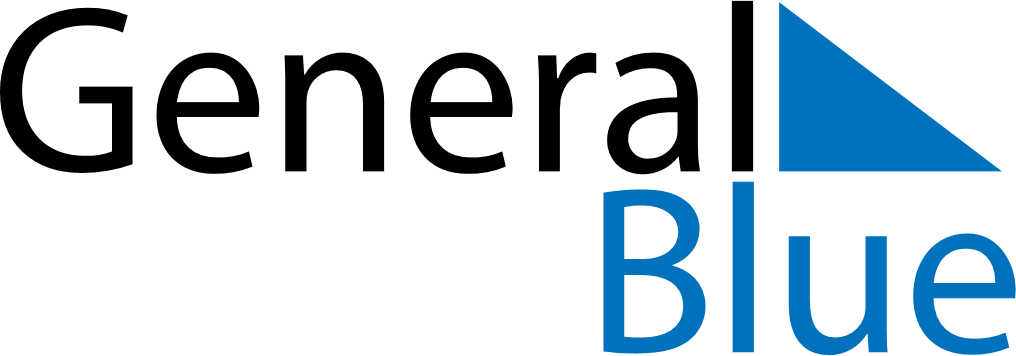 July 2030July 2030July 2030July 2030BelgiumBelgiumBelgiumMondayTuesdayWednesdayThursdayFridaySaturdaySaturdaySunday12345667891011121313141516171819202021National Holiday2223242526272728293031